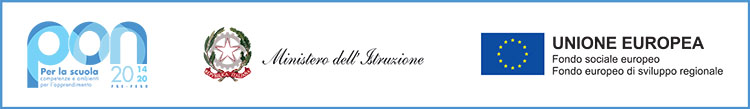 Progetto: “L’arte e il gioco, strumenti per potenziare le lingue straniere” Codice identificativo: 10.2.2A-FDRPOC-SI-2022-49 CUP: G24C22000440001                                                                                                                                                 Allegato AIl/La sottoscritto/a __________________________________________, nato/a a_____________________il ________________, e residente a ___________________ in via __________________________, n.____codice fiscale _______________________________ tel _________________, cell. ___________________e-mail _____________________________________________in servizio presso codesta istituzione scolastica, in qualità di docente a tempo indeterminato,CHIEDEalla S.V. di partecipare alla selezione in oggetto, per l’attribuzione dell’incarico di (è possibile scegliere un solo modulo):  TUTOR per il corso da 30 h - sede Plesso La Pira - denominato “Le francais c’est facile!;  TUTOR per il corso da 30 h - sede Plesso La Pira -  denominato “Attori per un giorno a scuola. In the Blues Brothers”.A tal fine dichiara quanto segue:di essere cittadino/a Italiano/a;di essere in godimento dei diritti politici;di possedere i requisiti necessari per l’espletamento dell’incarico, così come si evince dall’allegato curriculum vitae e professionale;di non aver subito condanne penali e di non avere procedimenti penali in corso;di non essere stato/a destituito/a dalla pubblica amministrazione;di essere disponibile a partecipare agli incontri con il Gruppo Operativo di Progetto per programmare e pianificare le attività di sua pertinenza;di conoscere e di essere in grado di gestire la Piattaforma elettronica ministeriale per l’inserimento e l’aggiornamento delle attività svolte nell’Area di documentazione;di impegnarsi a documentare tutte le attività di sua competenza.Si allega alla presente:Curriculum vitae in formato europeo.Allegato B -  Scheda di valutazione dei titoli.Allegato C - Informativa sul trattamento dei dati personali - ai sensi dell’art. 13 del D. Lgs n. 196/03.Documento di riconoscimento in corso di validità.“Consapevole delle sanzioni penali, nel caso di dichiarazioni non veritiere, di formazione o uso di atti falsi, richiamate dall’art. 76 del DPR 445/2000, dichiaro che quanto sopra corrisponde a verità. Ai sensi del D. Lgs. 196/2003 dichiaro, altresì di essere informato che i dati raccolti saranno trattati anche con strumenti informatici, esclusivamente nell’ambito del procedimento per il quale la presente dichiarazione viene resa e che a riguardo competono alla sottoscritta tutti i diritti previsti dall’art. 7 della medesima legge.”Progetto: : “L’arte e il gioco, strumenti per potenziare le lingue straniere” Codice identificativo: 10.2.2A-FDRPOC-SI-2022-49CUP: G24C22000440001     ALLEGATO B – Scheda di autovalutazione - TUTORIl/La sottoscritto/a __________________________________________, nato/a a_____________________il ________________, e residente a ___________________ in via ________________________, n.__Consapevole delle sanzioni penali, nel caso di dichiarazioni non veritiere, di formazione o uso di atti falsi, richiamate dall’art. 76 del DPR 445/2000, dichiara che i titoli di seguito elencati e auto-valutati trovano facile riscontro nel Curriculum Vitae allegato.                 CRITERI PER LA SELEZIONE DI PERSONALE INTERNO - TUTOR                                                        TITOLI CULTURALI  ALTRI TITOLITITOLI DI SERVIZIO E PROFESSIONALI (fino ad un massimo di punti 20)N.B. Per ogni anno scolastico di servizio si valuta un solo titolo secondo il punteggio più favorevoleTOTALE   PUNTEGGIO ATTRIBUITO dall’Istituzione Scolastica: ______________Progetto: : “L’arte e il gioco, strumenti per potenziare le lingue straniere” Codice identificativo: 10.2.2A-FDRPOC-SI-2022-49CUP: G24C22000440001                                                                            ALLEGATO CAi sensi dell’art. 13 del testo unico (D.lgs. 196/2003) l’I.C. “D’Amico” La informa che, per quanto riguarda la tutela della privacy, ha predisposto ogni accorgimento al fine di garantire la tutela della riservatezza dei dati.Lei, in quanto interessato dai trattamenti effettuati presso codesto istituto scolastico, ha il diritto di essere informato sulle caratteristiche del trattamento dei Suoi dati e sui diritti che la Legge Le riconosce.Pertanto, i dati conferiti saranno raccolti e trattati secondo quanto di seguito riportato:a) la natura relativa al conferimento dei dati è necessaria per le seguenti finalità strettamente correlate alla instaurazione e prosecuzione del rapporto:1. adempimento di obblighi fiscali e contabili;2. adempimento degli obblighi contrattuali;3. amministrazione di contratti;4. gestione del contenzioso, inadempimenti contrattuali, diffide, arbitrati, controversie giudiziarie.b) il trattamento dei dati personali, forniti da Lei direttamente o comunque acquisiti, avverrà presso la sede dell'Istituto, nel rispetto dei principi di necessità e pertinenza. In particolare, i dati verranno trattati con le seguenti modalità:1. registrazione ed elaborazione su supporto cartaceo;2. registrazione ed elaborazione su supporto magnetico;3. organizzazione degli archivi in forma automatizzata e non automatizzata, nei modi e nei limiti necessari per perseguire le predette finalità.c) i dati richiesti sono strettamente funzionali all'instaurazione e prosecuzione del rapporto, pertanto le conseguenze di un eventuale rifiuto comporteranno l'impossibilità di questo Istituto di instaurare e proseguire il rapporto.d) i dati, qualora ciò sia strumentale al perseguimento delle finalità indicate al punto a, potranno essere comunicati a Forze Armate, Uffici Giudiziari, Altre Amministrazioni Pubbliche (qualora ciò sia previsto dalla Legge), studi professionali e di consulenza.e) Titolare del trattamento è l’I.C. “D’Amico” nella persona del Dirigente Scolastico Dott.ssa Maria Chiara Ingallina, con sede in Via Soldato Pitino, s.n., 96019, Rosolini.f) La informiamo altresì che Lei potrà esercitare i diritti, di cui all’art.7 del Testo Unico in materia di trattamento di dati personali, presentando istanza alla segreteria o al responsabile del trattamento, richiedendo l'apposito modulo.In particolare la Legge, in qualità di interessato, Le consente di:Accedere alle informazioni che la riguardano e conoscere le finalità e le modalità del trattamento, nonché la logica dello stesso;Chiedere la cancellazione, il blocco o la trasformazione in forma anonima dei dati trattati in violazione della Legge;Opporsi al trattamento per motivi legittimi;Chiedere l'aggiornamento, la rettifica o, qualora ne abbia interesse, l'integrazione dei dati trattati. Il Titolare del trattamento: Dott.ssa Maria Chiara IngallinaConsenso al trattamento dei dati personali sensibili ed ai sensi dell’art. 96 D.Lgs n. 196/2003.Preso atto dell'informativa di cui sopra, ricevuta ai sensi dell’art. 13 D.Lgs n.196/2003, acconsento al trattamento dei dati personali, anche quelli sensibili, che mi riguardano, funzionali agli scopi ed alle finalità per le quali il trattamento è effettuato, compresa la loro comunicazione a terzi.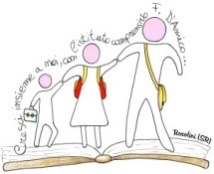 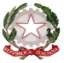 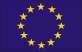 Istituto Comprensivo “F. D’AMICO”Via Soldato Pitino s. n. - 96019 Rosolini (SR)PEO: sric85100a@istruzione.it - PEC:  sric85100a@pec.istruzione.itC.F. 83000810891- Tel. 0931856582                                                                                    Sito web: www.damicorosolini.edu.itAl Dirigente Scolasticodell’I.C. “F. D’Amico”Oggetto:Domanda di partecipazione alla selezione di personale interno per il progetto 10.2.2A-FDRPOC-SI-2022-49– Incarico di TUTOR d’aula.Data: ______________In Fede__________________________Data: ______________Firma__________________________Istituto Comprensivo “F. D’AMICO”Via Soldato Pitino s. n. - 96019 Rosolini (SR)PEO: sric85100a@istruzione.it - PEC:  sric85100a@pec.istruzione.itC.F. 83000810891- Tel. 0931856582                                                                                    Sito web: www.damicorosolini.edu.itTITOLI PER LA SELEZIONE DI TUTORPUNTIDa compilare a cura del candidatoDa compilare a cura dell’Istituzione ScolasticaTitolo di studio ulteriore rispetto a quello necessario per l’accesso al ruoloPUNTIDa compilare a cura del candidatoDa compilare a cura dell’Istituzione ScolasticaLaurea3Diploma istruzione Superiore2                      DESCRIZIONEPUNTIDa compilare a cura del candidatoDa compilare a cura dell’Istituzione ScolasticaDottorato di ricerca, inerente l’incarico (si valuta un solo titolo)6Master o attestato di corso di perfezionamento, conseguito presso università in Italia o all’estero, di durata annuale corrispondente a 1.500 ore o 60 crediti con esame individuale finale, pertinente alla tematica del modulo (si valuta un solo titolo2 Corsi di formazione, della durata di non meno di 20 ore (organizzati da soggetti qualificati e/o enti accreditati): pertinenti con l’incarico (si valuta un solo titolo)3Certificazione di competenze informatiche: ECDL, Microsoft Office Specialist, IC3, MCAS, ICL, P.E.K.I.T. (si valuta una sola certificazione)4DESCRIZIONEPUNTI Da compilare a cura del candidatoDa compilare a cura del candidatoDa compilare a cura del candidatoDa compilare a cura dell’Istituzione ScolasticaDESCRIZIONEPUNTI N°DiincarichiSpecificare gli a.s. di attribuzione incaricoPUNTI TOTALIDa compilare a cura dell’Istituzione Scolastica1Per ogni incarico, in anni scolastici distinti, in qualità di tutor in progetti PON-POR, coerenti con le tematiche del modulo richiesto (fino ad un massimo di punti 10)22Per ogni incarico, in anni scolastici distinti, in qualità di TUTOR in progetti PON-POR, (esclusi quelli dichiarati al punto 1,fino ad un massimo di punti 5)13Per ogni anno di insegnamento nell’ordine di scuola a cui è indirizzato il modulo (fino ad un massimo di punti 5)1Data: ______________FIRMA__________________________Istituto Comprensivo “F. D’AMICO”Via Soldato Pitino s. n. - 96019 Rosolini (SR)PEO: sric85100a@istruzione.it - PEC:  sric85100a@pec.istruzione.itC.F. 83000810891- Tel. 0931856582                                                                                    Sito web: www.damicorosolini.edu.itOggetto:Informativa sul trattamento dei dati personali - ai sensi dell’ art. 13 del D. Lgs n. 196/03 (codice Privacy)Data: ______________Firma__________________________